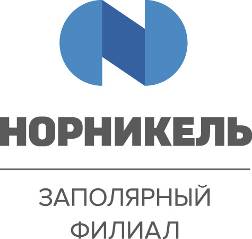 Анкета участника проекта «Профессиональный старт»Компании «Норильский никель»Пожалуйста, внимательно заполните все поля анкеты.Заполненную анкету необходимо выслать по e-mail prikhodkoei@nk.nornik.ruЕсли у Вас возникнут вопросы, Вы можете связаться с Приходько Еленой Ивановной по телефону (3919) 25 49 28наименование ВУЗаОбщие сведенияХарактеристика учебной деятельности в ВУЗе:Успеваемость по профилирующим предметам:Сведения об имеющемся образовании:1.2.Сведения о дополнительном образовании:1.2.Опыт трудовой деятельности:1.2.Карьера и профессиональные цели1. Хотители ли Вы продолжить работу по избранной специальности?2. Готовы ли вы продолжать трудовую деятельность в другом регионе?3. Каковы Ваши цели в области профессионального развития на ближайшие 3-5 лет?4. Укажите свои сильные стороны, которые помогут Вам добиться поставленных целей.5. Чем интересна для Вас Компания «Норильский никель»?Дополнительные сведения:Другие сведения на усмотрение студента:Укажите, из каких источников информации Вы узнали о программе «Профессиональный старт»СтудентаФ.И.О.Дата рожденияГражданствоСлужба в РА(да/нет/отсрочка до …)Место регистрации по месту жительстваМесто фактического проживанияСемейное положениеКоличество и возраст детейТел. домашнийТел. контактныйТел. рабочийE-mailТел. мобильныйНаименование специальностиНаименование специализацииКурсСредний балл (по итогам последних двух семестров)Год окончания вузаУчастие в научно-исследовательских работахПосещаемость занятийТворческая активность, общественная деятельностьПоощрения и наказания№ ппНаименование предметаОценкаУровень образованияГод окончанияУчебное заведениеФорма обученияСпециальностьКвалификацияУровень образованияГод окончанияУчебное заведениеФорма обученияСпециальностьКвалификацияГод окончанияУчебное заведениеНаименование курсовКвалификацияГод окончанияУчебное заведениеНаименование курсовКвалификацияПериодспоНаименование организацииОтдел/участокДолжностьОсновные обязанностиПериодс по Наименование организацииОтдел/участокДолжностьОсновные обязанностиДаНетДаНет123412341234Уровень владения ПКОсвоенные программные продукты и языки программированияИностранный язык, уровень владенияВодительское удостоверение